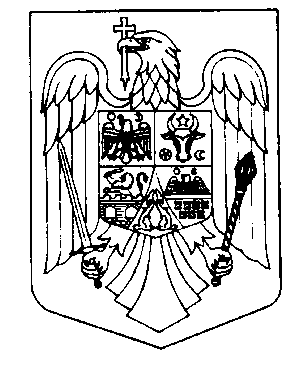 GUVERNUL ROMÂNIEIHOTĂRÂREA GUVERNULUI pentru modificarea şi completarea Hotărârii Guvernului nr. 21/2015 privind organizarea şi funcţionarea Ministerului Transporturilor În temeiul art. 108 din Constituţia României, republicată, şi al art. 2 alin. (2) din Ordonanţa de urgenţă nr. 68/2015 pentru aprobarea unor măsuri de gestionare a instrumentelor structurale din domeniul transporturilor,  Guvernul României adoptă prezenta hotărâre. Art. I. – Hotărârea Guvernului nr. 21/2015 privind organizarea şi funcţionarea Ministerului Transporturilor, publicată în Monitorul Oficial al României, Partea I, nr. 50 din 21 ianuarie 2015, cu modificările şi completările ulterioare, se modifică şi se completează după cum urmează:    1. La articolul 8, alineatul (1) va avea următorul cuprins:     "Art. 8. - (1) Numărul maxim de posturi este 478, exclusiv demnitarii şi posturile aferente cabinetului ministrului, din care 83 de posturi pentru organismul intermediar pentru transport."   2. După articolul 8 se introduce un nou articol, articolul 81, cu următorul cuprins:„Art. 81. - Ministerul Transporturilor, prin Direcţia generală organismul intermediar pentru transport, îndeplineşte şi funcţiile de selecţie şi evaluare proiecte, monitorizare a implementării, verificare tehnică şi financiară, verificarea achiziţiilor publice pentru proiecte de transport, ale organismului intermediar pentru transport, în cadrul Programului operaţional Infrastructura mare 2014-2020, potrivit prevederilor art. 123 din Regulamentul (UE) nr. 1.303/2013 al Parlamentului European şi al Consiliului din 17 decembrie 2013 de stabilire a unor dispoziţii comune privind Fondul european de dezvoltare regională, Fondul social european, Fondul de coeziune, Fondul european agricol pentru dezvoltare rurală şi Fondul european pentru pescuit şi afaceri maritime, precum şi de stabilire a unor dispoziţii generale privind Fondul european de dezvoltare regională, Fondul social european, Fondul de coeziune şi Fondul european pentru pescuit şi afaceri maritime şi de abrogare a Regulamentului (CE) nr. 1.083/2006 al Consiliului.”    3. Anexa nr. 1 se modifică şi se înlocuieşte cu anexa la prezenta hotărâre.    Art. II. – Încadrarea în numărul maxim de posturi şi în noua structură organizatorică se face în termenele şi cu respectarea regimului juridic aplicabil fiecărei categorii de personal, prin ordin al ministrului transporturilor, în termen de minimum 30 de zile de la data intrării în vigoare a prezentei hotărâri.PRIM – MINISTRUDACIAN JULIEN CIOLOŞ